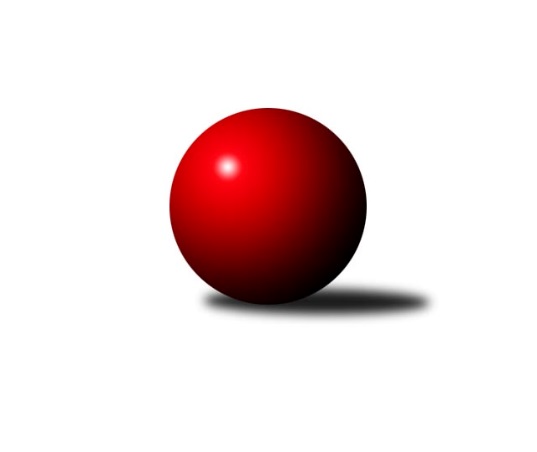 Č.14Ročník 2019/2020	7.3.2020Nejlepšího výkonu v tomto kole: 3283 dosáhlo družstvo: SKK Jičín2. KLZ A 2019/2020Výsledky 14. kolaSouhrnný přehled výsledků:TJ Jiskra Hazlov 	- SK Žižkov Praha	5:3	3240:3234	12.0:12.0	6.3.KK Jiří Poděbrady	- TJ Bižuterie Jablonec nad Nisou	4:4	3144:3123	12.5:11.5	7.3.SKK Jičín	- TJ Loko České Budějovice 	7:1	3283:3117	17.5:6.5	7.3.TJ Sparta Kutná Hora	- TJ Sokol Chýnov	8:0	3246:2962	19.0:5.0	7.3.SKK Náchod B	- TJ Lokomotiva Ústí n. L.	7:1	3213:2812	16.0:8.0	7.3.Tabulka družstev:	1.	SKK Náchod B	14	10	0	4	72.5 : 39.5 	196.0 : 140.0 	 3201	20	2.	TJ Jiskra Hazlov	14	10	0	4	68.0 : 44.0 	176.0 : 160.0 	 3130	20	3.	SK Žižkov Praha	15	8	2	5	77.0 : 43.0 	212.0 : 148.0 	 3179	18	4.	SKK Jičín	14	7	2	5	57.0 : 55.0 	168.0 : 168.0 	 3150	16	5.	TJ Sparta Kutná Hora	14	7	1	6	64.0 : 48.0 	174.5 : 161.5 	 3058	15	6.	TJ Loko České Budějovice	14	6	3	5	60.0 : 52.0 	178.5 : 157.5 	 3112	15	7.	TJ Bižuterie Jablonec nad Nisou	14	6	2	6	56.0 : 56.0 	157.5 : 178.5 	 3085	14	8.	TJ Lokomotiva Ústí n. L.	14	6	0	8	44.0 : 68.0 	160.0 : 176.0 	 3005	12	9.	KK Jiří Poděbrady	15	3	2	10	43.0 : 77.0 	154.0 : 206.0 	 3064	8	10.	TJ Sokol Chýnov	14	2	0	12	26.5 : 85.5 	127.5 : 208.5 	 3011	4Podrobné výsledky kola:	 TJ Jiskra Hazlov 	3240	5:3	3234	SK Žižkov Praha	Marta Kořanová	135 	 111 	 125 	130	501 	 1:3 	 542 	 125	141 	 141	135	Blanka Mizerová	Tereza Bendová	143 	 133 	 144 	134	554 	 3:1 	 519 	 132	128 	 122	137	Irini Sedláčková	Linda Lidman	135 	 142 	 141 	138	556 	 1:3 	 556 	 138	128 	 149	141	Lenka Boštická	Eva Kotalová	127 	 127 	 146 	125	525 	 3:1 	 492 	 117	138 	 114	123	Kateřina Katzová *1	Karoline Utikalová	129 	 126 	 121 	155	531 	 1:3 	 579 	 136	150 	 148	145	Lucie Řehánková	Klára Perglerová	144 	 140 	 157 	132	573 	 3:1 	 546 	 137	115 	 149	145	Blanka Maškovározhodčí: Norbert Schneiderstřídání: *1 od 84. hodu Hedvika MizerováNejlepší výkon utkání: 579 - Lucie Řehánková	 KK Jiří Poděbrady	3144	4:4	3123	TJ Bižuterie Jablonec nad Nisou	Vlasta Kohoutová	141 	 116 	 139 	109	505 	 1:3 	 526 	 131	127 	 144	124	Lenka Stejskalová	Michaela Moravcová	118 	 128 	 126 	132	504 	 1:3 	 531 	 117	138 	 142	134	Jitka Šklíbová	Lenka Honzíková	125 	 153 	 129 	151	558 	 4:0 	 484 	 117	112 	 128	127	Zdeňka Kvapilová	Magdaléna Moravcová	123 	 120 	 121 	131	495 	 2:2 	 507 	 139	134 	 107	127	Iveta Seifertová st.	Zuzana Holcmanová	132 	 132 	 127 	124	515 	 1.5:2.5 	 528 	 132	128 	 131	137	Jana Gembecová	Zdeňka Dejdová	147 	 127 	 149 	144	567 	 3:1 	 547 	 144	116 	 137	150	Olga Sykovározhodčí: Jiří MiláčekNejlepší výkon utkání: 567 - Zdeňka Dejdová	 SKK Jičín	3283	7:1	3117	TJ Loko České Budějovice 	Monika Hercíková	143 	 117 	 129 	146	535 	 3:1 	 530 	 139	147 	 121	123	Zdeňa Štruplová	Alena Šedivá	126 	 140 	 147 	151	564 	 2:2 	 555 	 123	145 	 149	138	Veronika Kulová	Lenka Vávrová	143 	 136 	 144 	132	555 	 4:0 	 484 	 107	122 	 127	128	Alena Čampulová	Marie Říhová	130 	 160 	 146 	129	565 	 3.5:0.5 	 501 	 116	120 	 136	129	Miroslava Vondrušová	Helena Šamalová	134 	 128 	 117 	141	520 	 2:2 	 537 	 127	127 	 135	148	Milada Šafránková	Petra Abelová	137 	 148 	 121 	138	544 	 3:1 	 510 	 129	123 	 130	128	Martina Tomiovározhodčí: Josef VejvaraNejlepší výkon utkání: 565 - Marie Říhová	 TJ Sparta Kutná Hora	3246	8:0	2962	TJ Sokol Chýnov	Jitka Bulíčková	147 	 152 	 139 	157	595 	 4:0 	 467 	 111	123 	 107	126	Eliška Černá	Jana Abrahámová	131 	 127 	 139 	139	536 	 2:2 	 528 	 133	138 	 127	130	Dita Kotorová	Ivana Kopecká	140 	 138 	 134 	121	533 	 3:1 	 491 	 112	119 	 120	140	Tereza Kovandová	Kamila Dvořáková	135 	 128 	 123 	129	515 	 4:0 	 475 	 118	123 	 114	120	Miroslava Cízlerová *1	Klára Miláčková	126 	 134 	 132 	135	527 	 3:1 	 473 	 134	126 	 111	102	Věra Návarová	Eva Renková	147 	 145 	 125 	123	540 	 3:1 	 528 	 137	128 	 117	146	Jana Takáčovározhodčí: Vítězslav Vyhlídalstřídání: *1 od 61. hodu Alena KovandováNejlepší výkon utkání: 595 - Jitka Bulíčková	 SKK Náchod B	3213	7:1	2812	TJ Lokomotiva Ústí n. L.	Denisa Kovačovičová	124 	 156 	 135 	144	559 	 3:1 	 518 	 120	127 	 126	145	Barbora Vašáková	Kateřina Gintarová	115 	 117 	 152 	122	506 	 2:2 	 505 	 135	123 	 130	117	Šárka Vohnoutová	Karolína Kovaříková	120 	 132 	 138 	121	511 	 1:3 	 561 	 158	136 	 132	135	Tereza Odstrčilová	Michaela Dušková	122 	 144 	 154 	132	552 	 3:1 	 536 	 135	142 	 134	125	Jana Balzerová	Denisa Nálevková	120 	 133 	 133 	139	525 	 3:1 	 415 	 126	95 	 84	110	Barbora Jarkovská	Helena Mervartová	149 	 124 	 140 	147	560 	 4:0 	 277 	 88	118 	 71	0	Eliška Holakovskározhodčí: František MajerNejlepší výkon utkání: 561 - Tereza OdstrčilováPořadí jednotlivců:	jméno hráče	družstvo	celkem	plné	dorážka	chyby	poměr kuž.	Maximum	1.	Helena Mervartová 	SKK Náchod B	559.50	368.3	191.2	5.0	6/8	(596)	2.	Linda Lidman 	TJ Jiskra Hazlov 	557.43	374.3	183.1	3.7	7/8	(597)	3.	Lucie Vrbatová 	TJ Jiskra Hazlov 	550.50	366.7	183.8	3.9	6/8	(589)	4.	Tereza Odstrčilová 	TJ Lokomotiva Ústí n. L.	550.43	372.7	177.8	5.5	7/8	(576)	5.	Lenka Vávrová 	SKK Jičín	549.33	367.0	182.3	4.0	7/8	(586)	6.	Lenka Boštická 	SK Žižkov Praha	548.66	367.3	181.3	3.6	8/8	(617)	7.	Denisa Nálevková 	SKK Náchod B	545.06	362.2	182.9	6.6	8/8	(573)	8.	Denisa Kovačovičová 	SKK Náchod B	541.80	365.9	175.9	6.0	6/8	(561)	9.	Blanka Mašková 	SK Žižkov Praha	540.51	369.4	171.1	5.4	7/8	(590)	10.	Veronika Kulová 	TJ Loko České Budějovice 	538.40	365.3	173.1	6.0	7/8	(560)	11.	Milada Šafránková 	TJ Loko České Budějovice 	537.52	368.4	169.2	3.7	8/8	(575)	12.	Olga Syková 	TJ Bižuterie Jablonec nad Nisou	534.60	364.7	169.9	6.7	8/8	(567)	13.	Lucie Řehánková 	SK Žižkov Praha	534.06	358.8	175.3	5.2	8/8	(609)	14.	Eva Renková 	TJ Sparta Kutná Hora	532.57	367.3	165.2	6.9	7/8	(570)	15.	Jana Florianová 	TJ Bižuterie Jablonec nad Nisou	531.26	357.2	174.1	3.5	7/8	(558)	16.	Barbora Vašáková 	TJ Lokomotiva Ústí n. L.	531.21	355.9	175.3	5.6	7/8	(612)	17.	Jitka Bulíčková 	TJ Sparta Kutná Hora	530.84	356.7	174.1	6.3	7/8	(595)	18.	Karolína Kovaříková 	SKK Náchod B	530.15	355.9	174.3	6.0	8/8	(544)	19.	Alena Kovandová 	TJ Sokol Chýnov	529.24	357.4	171.9	3.9	7/8	(578)	20.	Jitka Šklíbová 	TJ Bižuterie Jablonec nad Nisou	528.75	362.5	166.2	8.0	6/8	(558)	21.	Lucie Slavíková 	SKK Náchod B	528.61	365.1	163.6	6.8	6/8	(570)	22.	Dana Viková 	SKK Jičín	526.67	359.1	167.5	6.5	8/8	(586)	23.	Marta Kořanová 	TJ Jiskra Hazlov 	526.12	355.9	170.2	6.9	7/8	(591)	24.	Lenka Honzíková 	KK Jiří Poděbrady	523.70	354.6	169.1	6.1	8/9	(558)	25.	Karoline Utikalová 	TJ Jiskra Hazlov 	523.63	356.5	167.1	4.7	8/8	(559)	26.	Hedvika Mizerová 	SK Žižkov Praha	523.53	361.6	161.9	6.3	6/8	(564)	27.	Miroslava Vondrušová 	TJ Loko České Budějovice 	519.61	362.3	157.3	7.1	7/8	(610)	28.	Dita Kotorová 	TJ Sokol Chýnov	518.42	355.7	162.8	7.8	8/8	(611)	29.	Zuzana Holcmanová 	KK Jiří Poděbrady	516.89	348.6	168.3	7.8	8/9	(588)	30.	Martina Tomiová 	TJ Loko České Budějovice 	516.86	359.5	157.3	8.5	8/8	(541)	31.	Tereza Bendová 	TJ Jiskra Hazlov 	516.23	351.0	165.2	7.3	7/8	(586)	32.	Zdeňka Dejdová 	KK Jiří Poděbrady	516.19	356.8	159.3	7.0	9/9	(570)	33.	Ivana Kopecká 	TJ Sparta Kutná Hora	515.60	348.4	167.2	7.1	7/8	(567)	34.	Irini Sedláčková 	SK Žižkov Praha	515.57	353.0	162.5	6.9	7/8	(572)	35.	Jana Abrahámová 	TJ Sparta Kutná Hora	513.69	351.4	162.3	8.2	7/8	(556)	36.	Zdeňa Štruplová 	TJ Loko České Budějovice 	512.93	363.7	149.2	9.1	8/8	(539)	37.	Šárka Vohnoutová 	TJ Lokomotiva Ústí n. L.	512.58	348.9	163.6	6.8	8/8	(545)	38.	Jana Balzerová 	TJ Lokomotiva Ústí n. L.	509.63	355.4	154.2	9.5	7/8	(551)	39.	Iveta Seifertová  st.	TJ Bižuterie Jablonec nad Nisou	509.21	350.5	158.8	8.7	8/8	(560)	40.	Lada Tichá 	KK Jiří Poděbrady	504.86	350.8	154.0	9.4	9/9	(549)	41.	Jana Gembecová 	TJ Bižuterie Jablonec nad Nisou	504.75	344.3	160.4	9.4	8/8	(541)	42.	Eva Kotalová 	TJ Jiskra Hazlov 	504.71	352.0	152.8	8.2	7/8	(542)	43.	Alena Čampulová 	TJ Loko České Budějovice 	504.39	351.0	153.4	9.8	8/8	(531)	44.	Lenka Stejskalová 	TJ Bižuterie Jablonec nad Nisou	502.35	353.1	149.3	9.5	8/8	(536)	45.	Magdaléna Moravcová 	KK Jiří Poděbrady	502.25	343.6	158.6	9.0	8/9	(570)	46.	Miroslava Cízlerová 	TJ Sokol Chýnov	500.93	347.1	153.8	9.7	6/8	(526)	47.	Věra Návarová 	TJ Sokol Chýnov	498.92	351.6	147.3	10.3	8/8	(546)	48.	Hana Barborová 	TJ Sparta Kutná Hora	493.75	343.0	150.8	10.7	6/8	(536)	49.	Klára Miláčková 	TJ Sparta Kutná Hora	488.81	337.5	151.3	10.5	7/8	(576)	50.	Eva Jandíková 	TJ Lokomotiva Ústí n. L.	480.07	344.3	135.8	13.0	7/8	(516)		Kateřina Katzová 	SK Žižkov Praha	540.03	363.2	176.8	6.5	5/8	(601)		Monika Hercíková 	SKK Jičín	536.42	365.5	170.9	4.9	4/8	(565)		Adéla Víšová 	SKK Náchod B	535.90	360.8	175.2	5.0	5/8	(594)		Petra Abelová 	SKK Jičín	535.84	358.2	177.6	4.3	5/8	(563)		Klára Perglerová 	TJ Jiskra Hazlov 	534.00	363.3	170.7	6.7	1/8	(573)		Iveta Seifertová  ml.	TJ Bižuterie Jablonec nad Nisou	533.00	357.0	176.0	12.0	1/8	(533)		Helena Šamalová 	SKK Jičín	531.20	359.8	171.4	6.0	5/8	(555)		Blanka Mizerová 	SK Žižkov Praha	530.23	355.8	174.4	3.2	5/8	(592)		Kamila Dvořáková 	TJ Sparta Kutná Hora	529.00	349.0	180.0	2.6	5/8	(582)		Eliška Boučková 	SKK Náchod B	528.13	359.9	168.3	5.0	4/8	(607)		Lenka Chalupová 	TJ Lokomotiva Ústí n. L.	527.00	357.5	169.5	6.5	4/8	(550)		Kateřina Gintarová 	SKK Náchod B	523.75	353.5	170.3	9.0	2/8	(535)		Barbora Lokvencová 	SKK Náchod B	522.67	349.7	173.0	5.0	3/8	(533)		Michaela Nožičková 	SKK Jičín	521.83	351.5	170.3	7.5	3/8	(546)		Alena Šedivá 	SKK Jičín	520.20	358.8	161.4	6.7	5/8	(564)		Věra Slezáčková 	TJ Lokomotiva Ústí n. L.	519.76	356.2	163.6	8.2	5/8	(619)		Michaela Dušková 	SKK Náchod B	517.25	352.5	164.8	8.8	2/8	(552)		Michaela Moravcová 	KK Jiří Poděbrady	516.83	357.2	159.7	10.4	4/9	(536)		Marie Říhová 	SKK Jičín	516.65	361.9	154.8	8.3	5/8	(565)		Denisa Kroupová 	SKK Jičín	514.69	349.6	165.1	7.5	4/8	(538)		Jana Takáčová 	TJ Sokol Chýnov	514.25	364.5	149.8	10.1	4/8	(535)		Zuzana Mihálová 	TJ Sokol Chýnov	510.33	357.3	153.0	8.8	3/8	(542)		Milena Mankovecká 	SKK Náchod B	506.50	356.0	150.5	10.0	2/8	(538)		Michaela Weissová 	KK Jiří Poděbrady	500.00	344.9	155.1	8.2	5/9	(551)		Vlasta Kohoutová 	KK Jiří Poděbrady	498.50	345.0	153.5	10.2	5/9	(547)		Tereza Kovandová 	TJ Sokol Chýnov	486.80	333.9	152.9	10.0	3/8	(536)		Jolana Jelínková 	TJ Sokol Chýnov	481.00	344.9	136.1	14.7	4/8	(531)		Marcela Bořutová 	TJ Lokomotiva Ústí n. L.	480.33	324.3	156.0	9.7	1/8	(493)		Andrea Trampuschová 	TJ Jiskra Hazlov 	479.00	339.8	139.3	10.8	1/8	(503)		Hana Peroutková 	TJ Sokol Chýnov	476.00	340.0	136.0	13.0	1/8	(476)		Eliška Černá 	TJ Sokol Chýnov	475.07	336.8	138.3	12.6	5/8	(493)		Anna Sailerová 	SK Žižkov Praha	474.00	336.0	138.0	11.0	1/8	(474)		Marie Adamcová 	TJ Sparta Kutná Hora	473.33	330.7	142.7	14.7	3/8	(514)		Markéta Bendová 	TJ Jiskra Hazlov 	466.50	332.0	134.5	13.0	2/8	(480)		Zdeňka Kvapilová 	TJ Bižuterie Jablonec nad Nisou	465.17	347.7	117.5	17.3	4/8	(484)		Lucie Klojdová 	TJ Loko České Budějovice 	459.33	329.7	129.7	17.0	3/8	(506)		Blanka Roubková 	TJ Sokol Chýnov	453.50	323.5	130.0	14.5	2/8	(484)		Jana Komancová 	TJ Jiskra Hazlov 	449.00	328.0	121.0	16.0	1/8	(449)		Barbora Jarkovská 	TJ Lokomotiva Ústí n. L.	423.00	314.5	108.5	22.0	2/8	(431)		Eliška Holakovská 	TJ Lokomotiva Ústí n. L.	410.67	297.4	113.2	15.4	3/8	(497)Sportovně technické informace:Starty náhradníků:registrační číslo	jméno a příjmení 	datum startu 	družstvo	číslo startu18123	Klára Perglerová	06.03.2020	TJ Jiskra Hazlov 	2x23642	Eliška Černá	07.03.2020	TJ Sokol Chýnov	4x23254	Kateřina Gintarová	07.03.2020	SKK Náchod B	3x20194	Tereza Kovandová	07.03.2020	TJ Sokol Chýnov	3x
Hráči dopsaní na soupisku:registrační číslo	jméno a příjmení 	datum startu 	družstvo	24012	Barbora Jarkovská	07.03.2020	TJ Lokomotiva Ústí n. L.	Program dalšího kola:15. kolo14.3.2020	so	10:00	TJ Lokomotiva Ústí n. L. - TJ Sparta Kutná Hora	14.3.2020	so	10:30	TJ Jiskra Hazlov  - SKK Jičín	Nejlepší šestka kola - absolutněNejlepší šestka kola - absolutněNejlepší šestka kola - absolutněNejlepší šestka kola - absolutněNejlepší šestka kola - dle průměru kuželenNejlepší šestka kola - dle průměru kuželenNejlepší šestka kola - dle průměru kuželenNejlepší šestka kola - dle průměru kuželenNejlepší šestka kola - dle průměru kuželenPočetJménoNázev týmuVýkonPočetJménoNázev týmuPrůměr (%)Výkon4xJitka BulíčkováTJ Sparta Kutná5954xJitka BulíčkováTJ Sparta Kutná112.625953xLucie ŘehánkováŽižkov5792xLucie ŘehánkováŽižkov109.935791xKlára PerglerováHazlov 5732xZdeňka DejdováPoděbrady109.735672xZdeňka DejdováPoděbrady5671xKlára PerglerováHazlov 108.85731xMarie ŘíhováJičín 5651xMarie ŘíhováJičín 108.355651xAlena ŠediváJičín 5641xAlena ŠediváJičín 108.16564